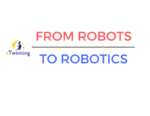 A BEAUTIFUL DREAMOne day, everything changed. The doctor Andrew woke up sad because his invention was a failure. His robot had destroyed his city and had become crazy. Suddenly, he decided to return to the past before his robot destroyed the city but he couldn´t do it. He didn´t do anything for some hours and at the night he went to the bed to try to sleep…The doctor Andrew was very happy because he thought that he had finished his robot. He only needed to connect a piece and his fantastic invention would be finished at last!But when he connected the piece, the robot started doing strange sounds and the doctor started to run very fast. He was scared and he didn´t understand what was happening. He returned to the laboratory and he saw that his invention had become crazy. When the doctor ran to catch it, the robot started to run faster than Andrew and escaped to the city. Andrew stressed a lot and he thought about how to catch his robot. He decided to take the car of his neighbour. Quickly, he went to the garden and he took it. When he was in the car, he started to follow it. There was a big problem, but when Andrew started to give up, he saw an explosion. He went to see that and he found his invention but it was well. Suddenly, Andrew woke up and started again to cry. All had been a dream, a beautiful dream.Lucía Amago ReyIdoia Calonge CarmonaNEW MEETINGNed thought that if that machine could give him everything he wanted then he could become a millionaire. But that wasn ´t what he wanted. He was more intelligent than that and he started to think that his invention could be more useful and not only as regard money. To take advantage of his incredible discovery he tried to find which were the most important things in his life. He thought about a lot of things for months. However, the family was the most important thing for him and because of this he realized that he had never met with her father. Her father Baifai was dead because of a car accident. He obviously wanted to see him. Despite that he thought he wasn´t prepared . Finally he said to the machine he wanted to see his father, an amazing smoke appeared in front of him, he was super nervous, near to die. Suddenly he woke up it was 8 a.m and  he had to go to school.Diego AntuñaDiego ÁlvarezPANIC IN LONDON-A bomb.Ned was excited, he had just created a machine which could make all the things he want. He looked like the happiest person in the world. However, Ned was shy and he hadn’t got any friends to tell them his feelings. He was alone in the world... With that bomb Ned was planning terrible things. He was going to place the bomb in the middle of London, in Piccadilly Circus. He wanted to spread terror all over the world but the first place would be London, his city…Maybe you are wondering why he wanted to destroy his own city. Well, the answer is not as difficult as you think.  He thought that placing that bomb would be a signal against the government and the monarchy. His aim was to eliminate the English political system. Finally, the day arrived. Ned was enthusiastic but at the same time he was nervous. He went to Piccadilly Circus by underground and he arrived at 12 o’clock in the morning. The square was really crowded. He thought it was the perfect moment to do it. So, he left his bag, with the bomb inside, on the floor and he left Piccadilly Circus. The bomb exploded just five minutes later. Many people were lying on the floor. Many people died. Ned had spread terror in London.Raquel GarcíaCarla CifuentesPEACENed, chucking, thought that he could make anything he wanteds so he started to think what he could make. He thought in money but it didn´t make him happy, he wanted to make something that finished the war and then publish the solution the machine had given him on the Internet to convince people of it. So he started to say to his machine what he wanted, the machine didn´t work so he decided to turn it off and turn it on again and said another time that he wanted an object that could finish the war in the world.This time the machine seemed to work, too many lights turned on in it and a little piece of paper appeared, it said something: WAR CAN ONLY BE FINISHED WITH WORDS. Roberto DíazMateo BiforcosTHE BEST PRESENT EVERNed liked having something that could give him anything he wanted so he started asking for more and more things until one day he asked for an amazing new robot. The Materializer started to make strange sounds and oil started to fall from the robot. He had broken it! He started to cry because he had spent a lot of money and time building it. He had started making it when he was 15 years old with his grandfather. His grandfather has died a few years ago so he was very disappointed with himself for having broken it. But , suddenly, the machine  started to vibrate and turned itself into a robot with  many abilities  that looked exactly like a human woman . He started talking with her and spending time together and he fell in love with her . She was the best girl he had ever met so now he no longer needed a machine that gave him anything he wanted as everything he wanted now was spending the rest of his life with that incredible woman that he had always prayed for. Now he was the happiest man in the world.SaraPabloTHE MATERIALIZER 2.0-I want a machine that works like you.Then Ned, went with The Materializer to the basement and when they came to the room a new Materializer was created.The two robots were  looking at each other. The first night was a strange one. The robots couldn´t understand each other.+Ohhh! It was my best order in my life, now I have two robots. I can order two things at the same time!!Materializer you have to …And the two Materializers started to do the things Ned wanted. They were in a battle to do  the best  for himThe two robots started to do many things to impress Ned. One cooked the dinner and the other cut the grass. Then the materializer 2.0 gave to Ned his food and the materializer was jealous, so decided to kill the other materializer.Later the false materializer scaped and Ned went out to kill him. Ned was sad because it was his invention and he didn’t want to kill him. After few days trying to find it they  found it. It was in a cave. In the cave there were more robots!!!! It had made an army of robots.Finally the robots tried to kill the humans but the first materializer stopped all...David FáñezMiguel CuetoTHE OTHERA scientist invented a machine that could make everything that he wanted, later, he tried the machine with some objects, but he asked something more difficult...-A human-  he saidThe machine started to make strange noises and movements, it made a lot of smoke and the scientist though that the machine was going to explode, but later, the machine could make the human.The scientist was delighted, he could create life.Later the original human though that the new human could do the homework.At this moment, the new human did all the housework, he made the laundry, he washed the dishes, he cleaned the house, etc… and  the original human didn’t do anything.But the machine didn’t create a robot, it created a human with his feelings because one day, the new human saw a girl through the window and he started to feel rarely.This human asked to the original human what happened with him and the original human answered… this is that you fall in love.The new human wanted to go with this beautiful girl, but the original human didn’t want because the other human did all the housework and he locked the new human.At the end, the new human could scape and he went with this girl.Andrea B.Mateo D.THE TRUMPETAnd he said  …I want a robot that makes my dreams come true . Suddenly a strange thing appeared from the hole . Ned was excited with his new machine  but something was going wrong , the robot had an instrument on his hands , it was a trumpet . He loved music !Ned ordered the robot to clean the room while he was sleeping and the robot started. The next day Ned returned to the laboratory and he was surprised because the robot wasn´t there .He turned on the tv and started watching the news , they were talking about a robot  that was attacking people with a trumpet . The number of deaths was increasing , Ned went out to the streets to find the robot , the robot was saying to people that they had to listen him playing the trumpet . People thought  this was a joke , but it wasn´t. The robot was getting angry and started to hit people with his trumpet , Ned was running to stop the robot but when he was finally stopping him the alarm clock sounded and Ned woke from his dream.Diego BrañaMiguel Antuña